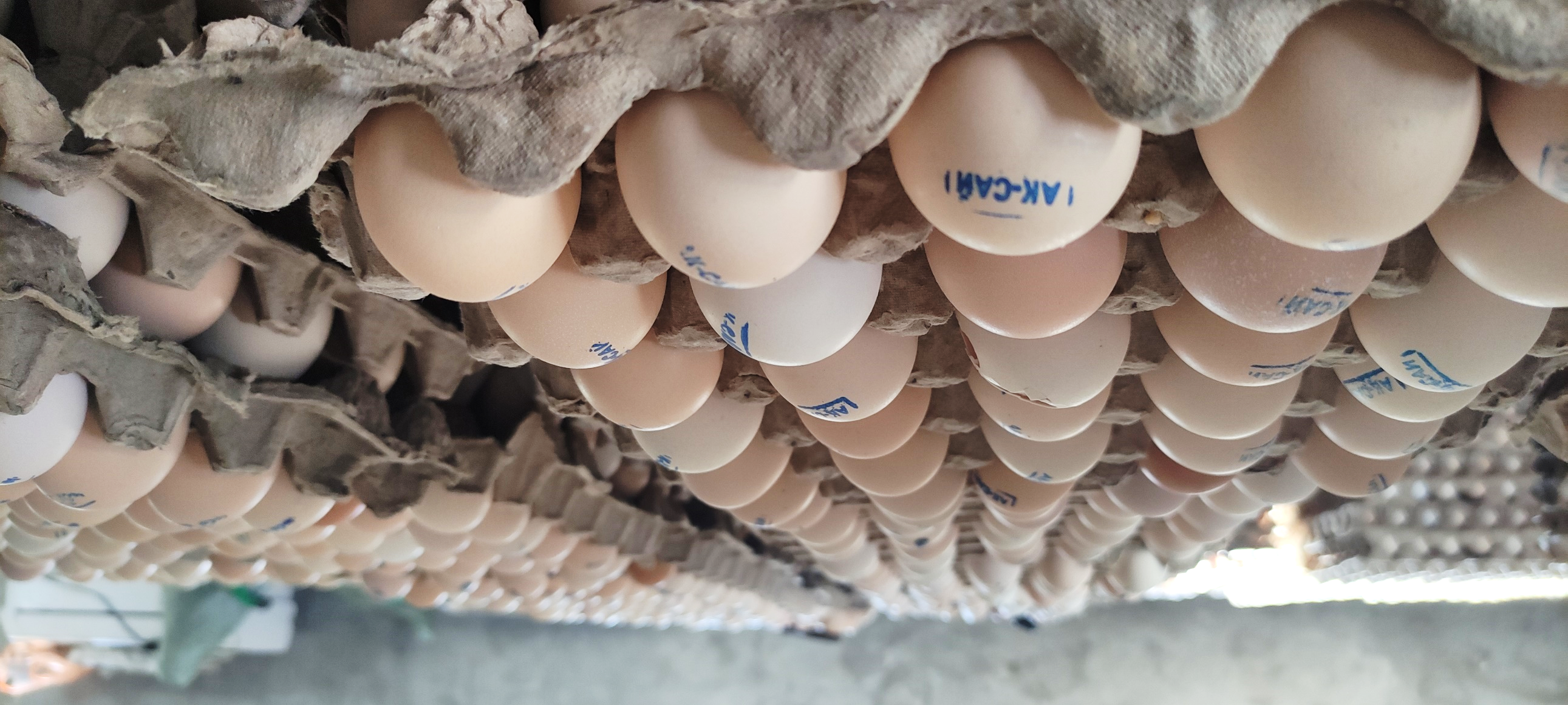 ОПИСАНИЕ ПРОЕКТА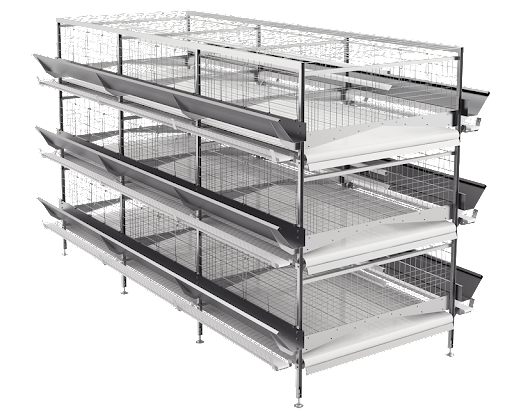 Проектом подразумевается модернизация действующей птицефермы путем увеличения площади помещений для кур и замены клеточного оборудования на автоматизированное.Всего у Компании имеется 4 помещения для кур: 2 помещения по 1300 м2 каждое (до 30 000 кур) и 2 помещения по 450 м2 каждое (до 5000 кур). Одно помещение площадью 1300 м2 на данный момент пустое, второе – оснащено автоматизированным клеточным оборудованием.Согласно стратегии, планируется:Увеличение площади имеющихся двух помещений текущей вместительностью 5000 голов каждое. Инициатором Проекта предполагается увеличение площади помещений до 1300 м2 вместимостью 30 000 кур.Оснащение автоматизированным оборудованием одного помещения площадью 1300 м2Закуп кур-несушек для всех трех оснащенных помещенийДля данных помещений также предполагается приобретение автоматизированного клеточного оборудования, оснащенного следующими составными частями:Трех ярусные клеткиЛента для сбора яицКормушкаАвтоматическая система поенияСистема удаления помета ленточного типаАвтоматическая система контроля окружающей средыПотенциальная производительность после полного оснащения и заполнения помещений курами – 110 400 яиц в день при яйценоскости в 92%. ГЕОГРАФИЧЕСКОЕ РАСПОЛОЖЕНИЕ ПРОЕКТАПтицеферма расположена в с. Ак-Сай Баткенского района Баткенской области в 43 км от г. Баткен. Само село расположено в 2 км от границы с Таджикистаном.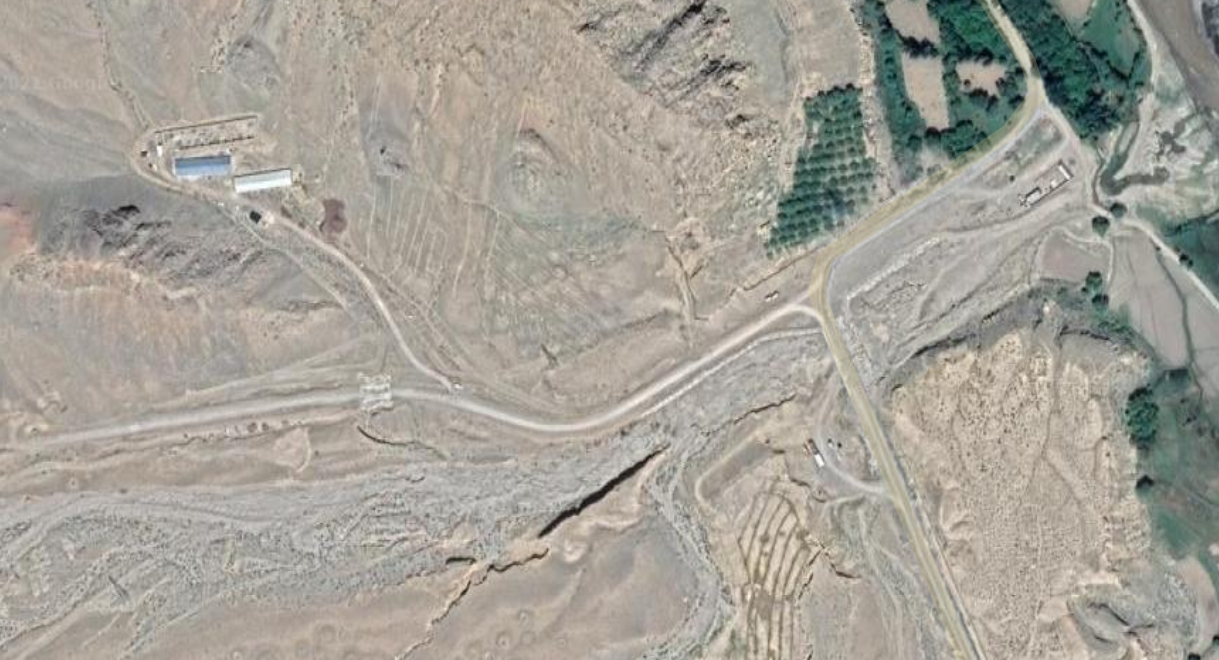 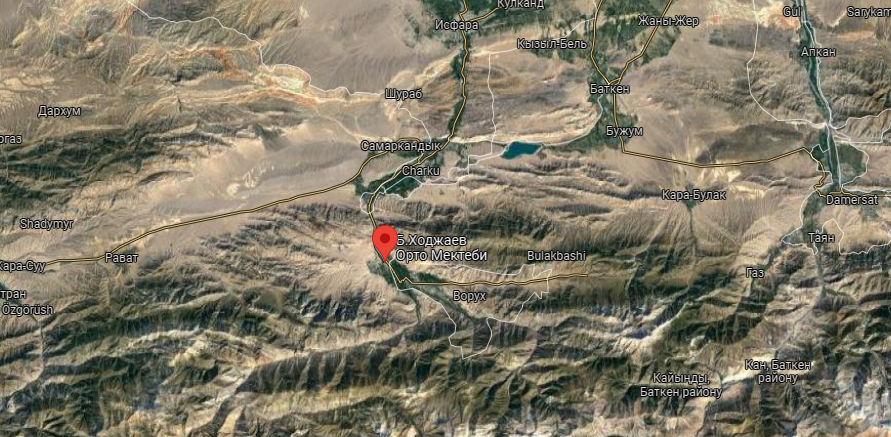 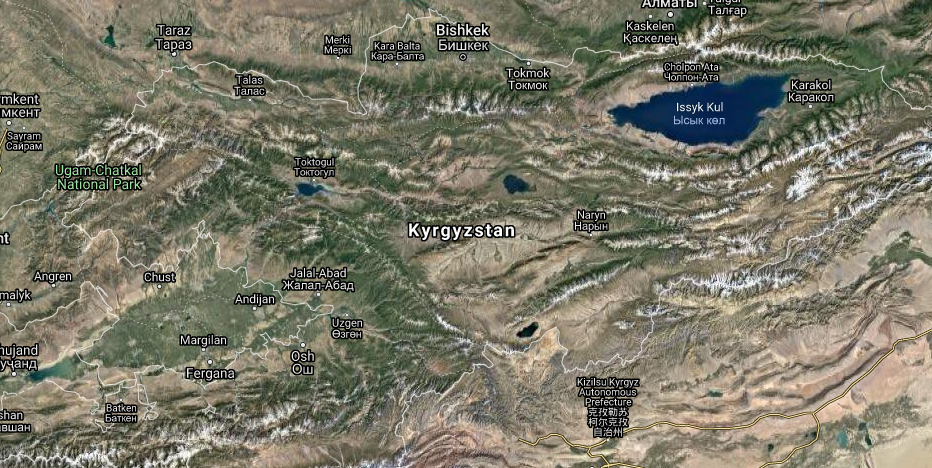 ОПИСАНИЕ ИНИЦИАТОРА ПРОЕКТАИнициатором Проекта выступает компания ЧП «Ак-Сай Кенч», которая ведет деятельность в с. Ак-Сай Баткенского района Баткенской области. Компания была создана в 2017 году и начинала свою деятельность с 2500 кур.На данный момент птицеферма состоит из четырех курятников:2 курятника площадью 450 м2 каждый – по 5000 кур в каждом курятнике. Данные курятники оснащены обычными клетками без никаких автоматизированных систем. Яйценоскость первого курятника составляет 92%, а второго – 88%. Низкий показатель яйценоскости второго курятника обусловлен большим возрастом несушек, которых нужно будет обновить через 1 год.2 курятника площадью 1300 м2 – один курятник содержит 18000 кур (заполнен на 60%), второй – пустой. Один курятник оснащен автоматизированным клеточным оборудованием с поильной системой и подачей корма, а также с системой пометоудаления. Кроме того, в курятнике установлена система вентиляции воздуха. На данный момент дневная производительность птицефермы составляет 25 650 яиц.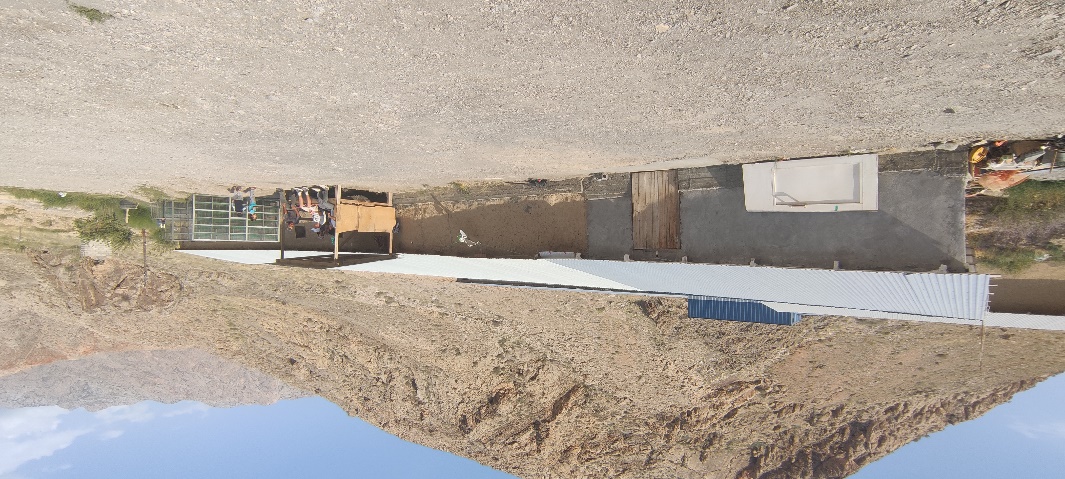 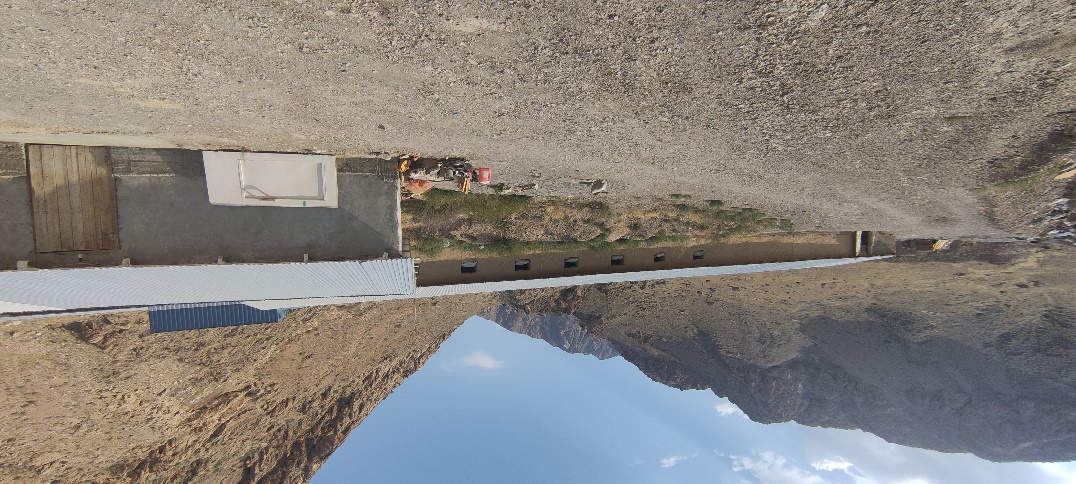 Курятник 450 м2								Курятник 1300 м2УСТОЙЧИВЫЕ КОНКУРЕНТНЫЕ ПРЕИМУЩЕСТВА ПРЕДПРИЯТИЯ И ПРОЕКТАНакопленный опыт. Компания находится под управлением семьи, где отец семьи имеет более 30 лет опыта на птицефабриках в Узбекистане. Сын занимается сбытом и транспортировкой по всем южным регионам Кыргызстана.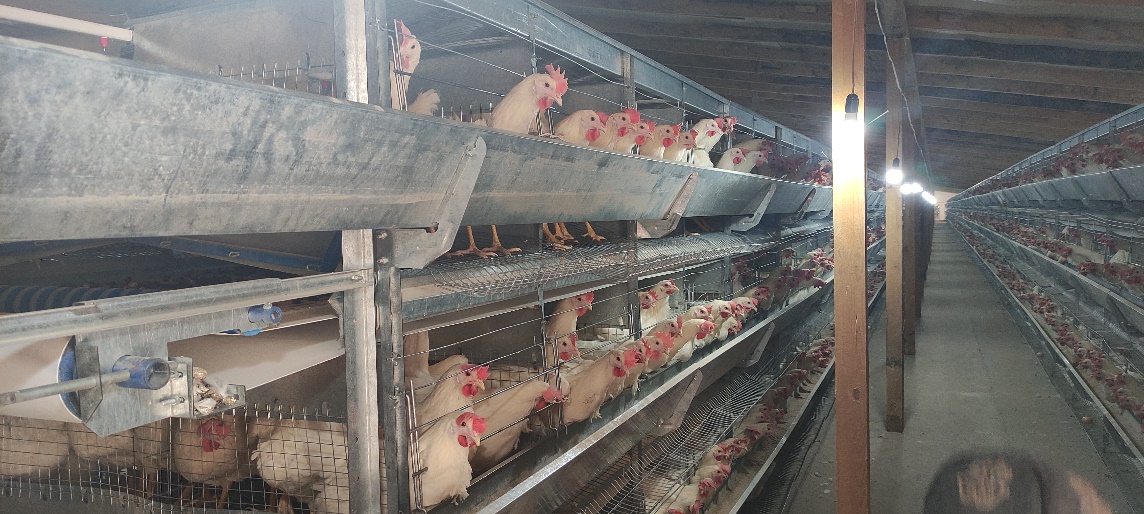 Налаженные каналы сбыта. С 2018 года Компания постепенно расширяла сбыт яиц, начиная с экспорта в Таджикистан. На данный момент Компания снабжает своим яйцом всю Баткенскую область и частично Ошскую и Джалал-Абадскую области.Слабая конкурентная среда. По всем южным регионам Кыргызстана работают только три птицефермы, включая ЧП «Ак-Сай Кенч». Остальные две птицефермы являются небольшими, каждая из которых содержит по 4000 кур, в то время как на птицеферме «Ак-Сай Кенч» содержится 28000 кур.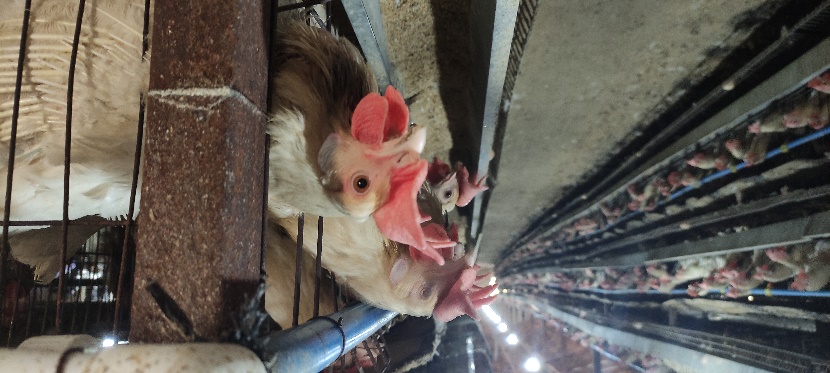 Собственная доставка. У Компании имеется свой грузовой автомобиль и микроавтобус, с помощью которых осуществляется доставка яйца до точек продаж заказчиков. Основными клиентами Компании являются кондитерские цеха, столовые, больницы и военная часть.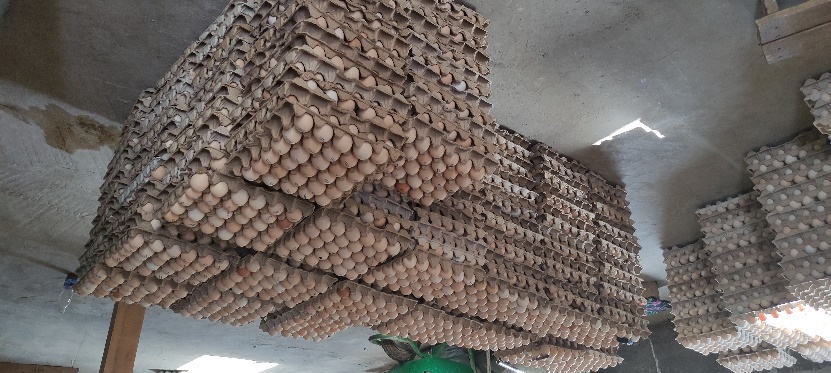 ИСТОРИЧЕСКИЕ ФИНАНСОВЫЕ ПОКАЗАТЕЛИ КОМПАНИИПтицеферма была запущена в декабре 2017 года, в связи с чем реализация и производство яиц не учитывались в 2017 году.К материальным активам Компании относятся:Четыре курятникаКлеточное оборудование28 000 курЗемельный участок общей площадью 1 гаГрузовой автомобиль МикроавтобусУ Компании имеются краткосрочные обязательства:Два банковских кредита на общую сумму 11,7 млн. сом (137 тыс. долл. США). Остаток основного долга по двум кредитам составляет 10,4 млн. сом (122 тыс. долл. США)Долг перед поставщиком оборудования в размере 60 000 долл. СШАПРОГНОЗНЫЕ ФИНАНСОВЫЕ ПОКАЗАТЕЛИ ПРОЕКТАIRR на конец 2026 года составляет 29%Период окупаемости проекта составляет 2,16 лет, дисконтированный период окупаемости составляет 2,81 летИСТОЧНИКИ ФИНАНСИРОВАНИЯ И ИСПОЛЬЗОВАНИЕ СРЕДСТВКРАТКИЙ ОБЗОР РЫНКА КУРИНЫХ ЯИЦ В КЫРГЫЗСТАНЕПродовольственное обеспечение потребностей внутреннего рынка Кыргызской Республики - одна из проблем национальной экономической безопасности, занимающая ведущее место в политике государства и играет большое значение в устойчивом развитии экономики Кыргызской Республики.В настоящее время Кыргызская Республика не имеет достаточного уровня самообеспеченности основными видами продовольствия, что приводит к высокому уровню импортозависимости. В 2020 году из 9 наименований продуктов продовольственной безопасности полная самообеспеченность за счет внутреннего производства достигнута только по трем традиционным видам продовольствия: картофель - на 206,0%; овощи и фрукты - на 187% и молоко и молочные продукты - на 128%. По показателю экономической доступности основных видов продовольствия в Кыргызстане, норма потребления на душу населения достигнута только по хлебу и хлебопродуктам (106%) и растительному маслу (123%).Обеспеченность населения яйцами оценивается на уровне 45%, а неудовлетворенная потребность составляет 568,35 млн шт. в год. Это создает возможности для увеличения объемов внутреннего производства и импортозамещения.РАЗМЕЩЕНИЕ ПТИЦЕПЕРЕРАБАТЫВАЮЩИХ ПРЕДПРИЯТИЙ И ПТИЦЕФЕРМ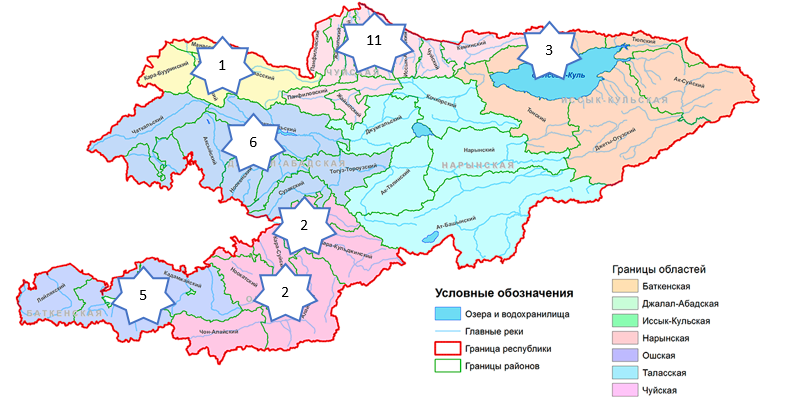 ПРЕДЛОЖЕНИЕ ДЛЯ ИНВЕСТОРАОсновные финансовые показатели, долл. США2017201820192020За 9 мес. 2021Произведено яиц01 140 0002 000 7004 272 0003 600 000Кол-во кур25005 00012 50012 50028 000План продаж в натуральном выражении, шт20222023202420252026Яйцо куриное13 230 00021 645 00039 960 00039 960 00039 960 000Куры несушки на мясо05 00005 0000Основные финансовые показатели, долл. США20222023202420252026Выручка от продаж340 025365 551384 139402 726421 314Валовая прибыль68 231 79 080 87 271 95 461 125 072 EBITDA82 381 93 229 89 028 109 610 117 801 Источник финансированияСумма, долл. СШАИспользование средствСумма, долл. СШАФинансовый инвестор429 882Расширение 2 курятников35 294Закуп клеточного оборудования176 471Закуп кур158 118Закрытие обязательств перед поставщиком60 000Итого:429 882Итого:429 882Наименование с/х продуктовСреднефизиологическая норма потребления, кг/годПотребление на душу населения в 2020 г., кг/годУровень обеспеченностиПшеница (в весе после доработки)115,3122,6106%Мясо и мясопродукты61,322,136%Молоко и молочные продукты20084,142%Яйца, шт.182,584,746%Овощи и бахчевые114,382,172%Фрукты и ягоды123,73024%Картофель98,642,343%Сахар25,613,151%Масло растительное9,111,2123%ЮРИДИЧЕСКИЙ МЕХАНИЗМОбщество с ограниченной ответственностьюВИД ФИНАНСИРОВАНИЯПрямые инвестиции в капиталСРОК ФИНАНСИРОВАНИЯ5 летСУММА429 882 долл. СШАКОЛ-ВО ТРАНШЕЙТранш №1 – закрытие обязательств перед поставщиком, закуп первой партии курТранш №2 – расширение курятника, закуп клеточного оборудованияТранш №3 – закуп второй партии курОБЕСПЕЧЕНИЕ100% доли Компании